#БЕЗСРОКАДАВНОСТИ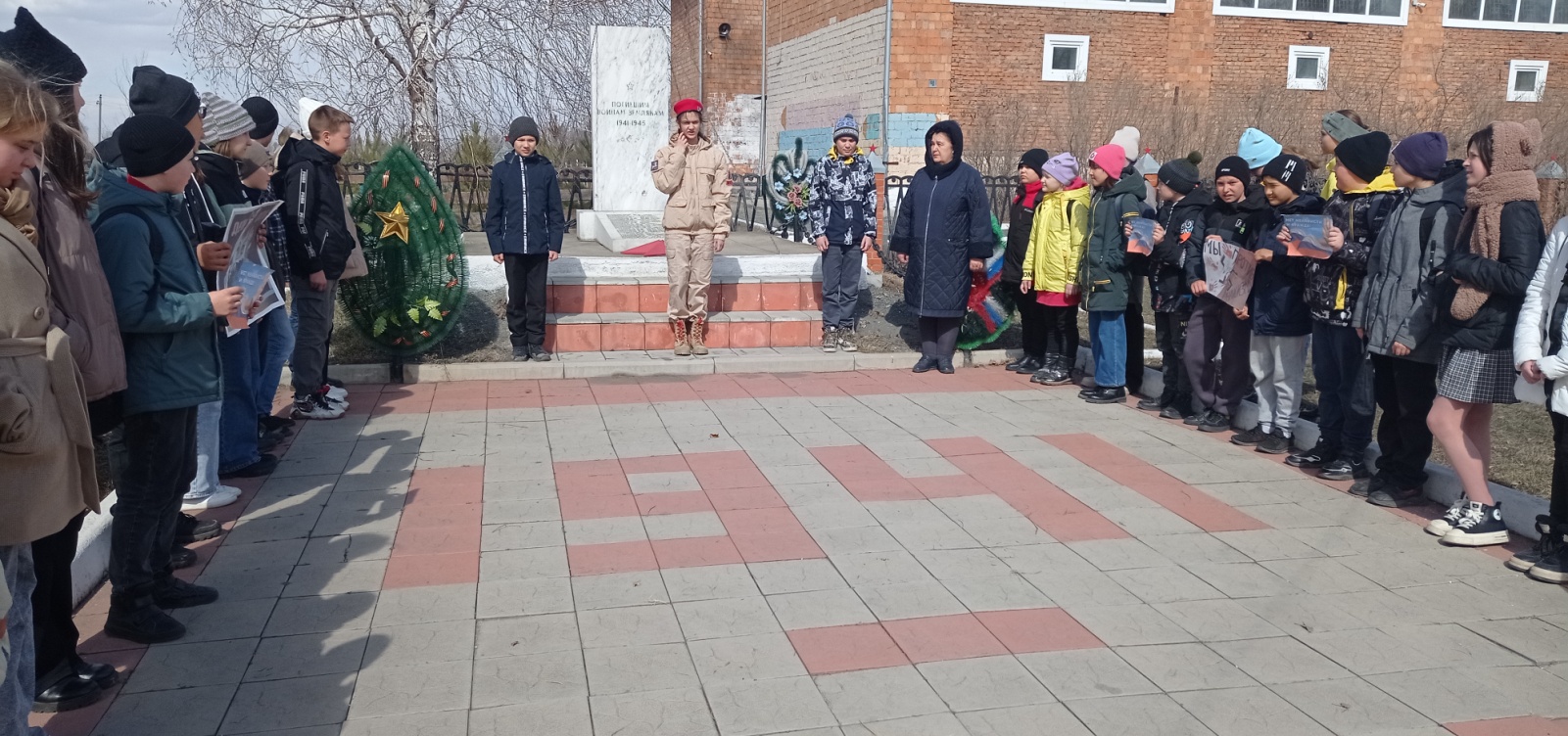 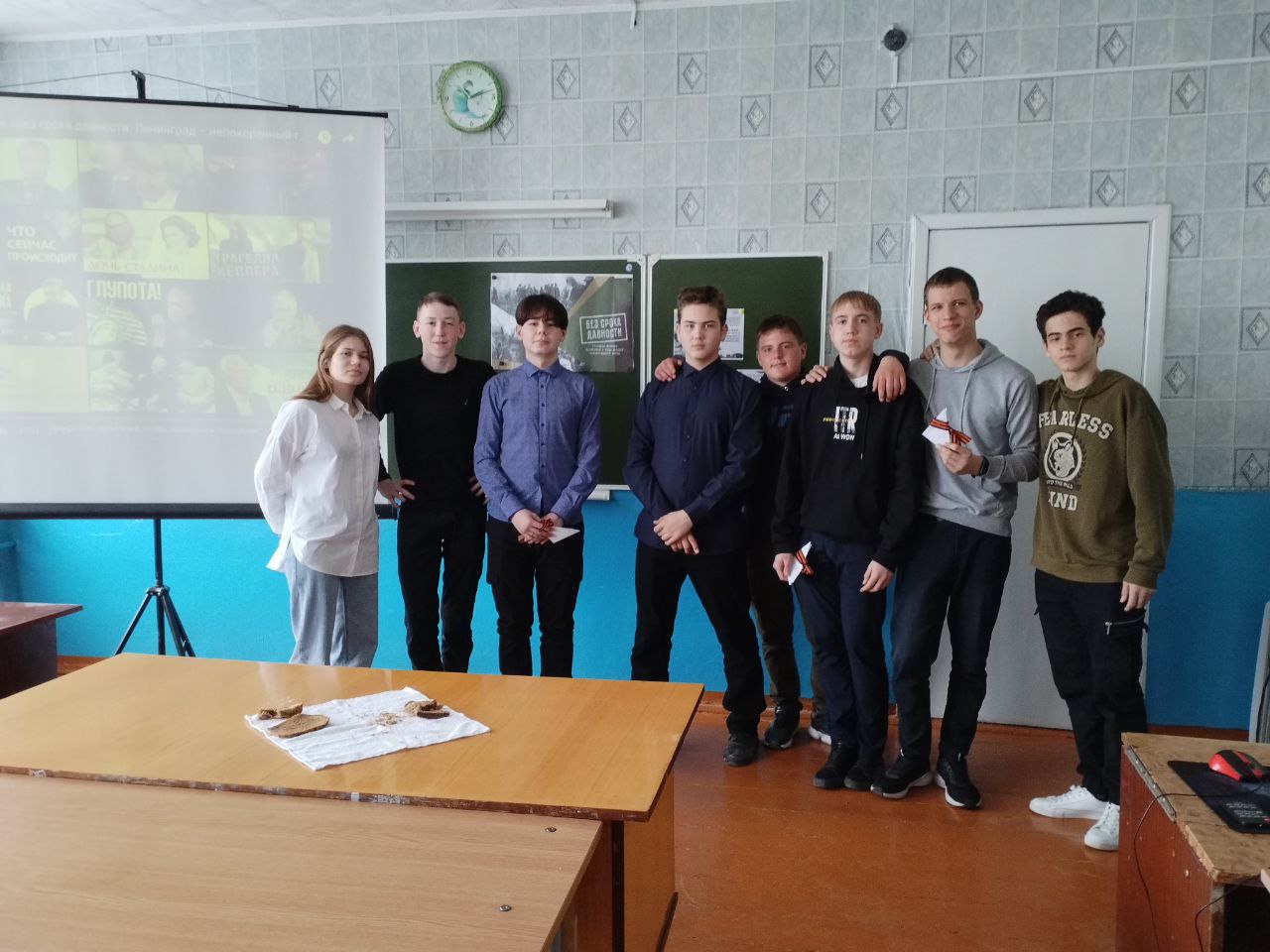 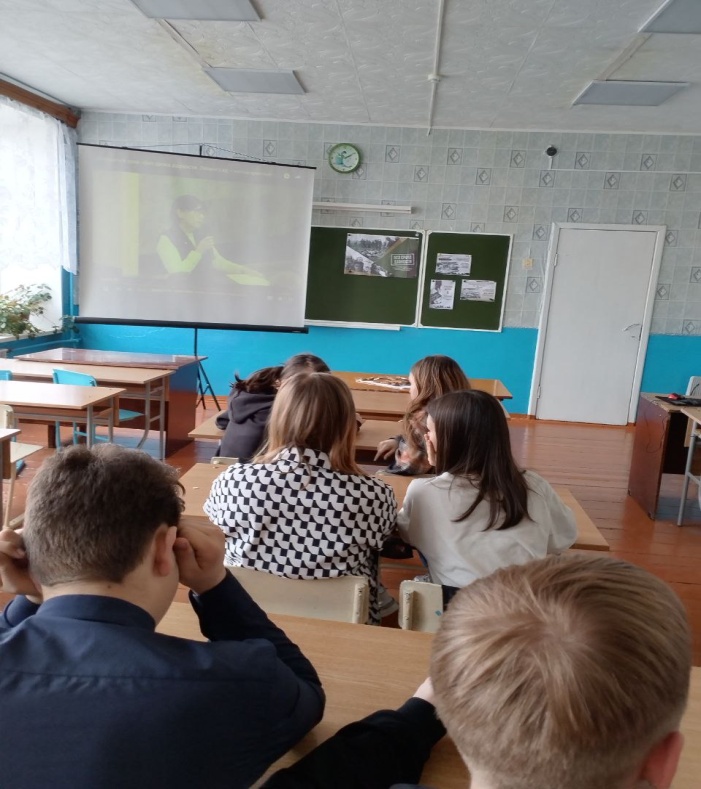 #МинпросвещенияРоссии#